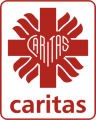                                                                                                                                                     Warszawa 18.01.2016 r.Caritas Archidiecezji Warszawskiej00-322 Warszawa, ul. Krakowskie Przedmieście 62Tel (022) 826 56 04 w 328 NIP  5212765135,  Regon 040006840ODPOWIEDŹ na PYTANIAdotyczyzamówienia publicznego – ROZEZNANIE CENOWE wraz z ZAPROSZENIEM do ZŁOŻENIA OFERTY na zakup wraz z dostawąRĘKAWIC DIAGNOSTYCZNYCH dla  CARITAS Archidiecezji WarszawskiejZadanie nr 1 Pozycja  1Zwracamy się z uprzejmą prośbą o dopuszczenie zaoferowania w poz. 1 Zadania 1 rękawic diagnostycznych z lateksu, bezpudrowych, pasujących na prawą i lewą dłoń, zgodnych z normą EN 455 (potwierdzona deklaracją zgodności producenta) będące wyrobem medycznym Klasy 1 i środkiem ochrony osobistej Kategorii III, o poziomie protein poniżej 35µg/g, AQL 1,0 (potwierdzone badaniem producenta z kraju pochodzenia) przebadanych na przenikanie substancji chemicznych zgodnie z normą EN 374-3 oraz na przenikanie wirusów zgodnie z normą ASTM F1671, o minimalnej długości 240mm, o grubości pojedynczej ścianki na palcach 0,14mm+/-0,01mm, na dłoni 0,13mm+/-0,01mm, na mankiecie 0,10mm+/-0,01mm, o sile zrywania przed starzeniem min. 8N (długość, grubości i siły zrywania potwierdzone badaniem producenta z kraju pochodzenia), pakowane po 100szt. w opakowania czytelnie oznakowane rozmiarem.Odpowiedź: Zamawiający WYRAŻA ZGODĘ.Zadanie nr 1 Pozycja 2Zwracamy się z uprzejmą prośbą o dopuszczenie zaoferowania w poz. 2 Zadania 1 rękawic diagnostycznych z winylu, bezpudrowych, gładkich, bezzapachowych, nie zawierających szkodliwych ftalanów, pasujących na prawą i lewą dłoń, zgodnych z normą EN 455 1-2-3 i EN 374 1-2-3 (będące wyrobem medycznym Klasy 1 i środkiem ochrony osobistej Kategorii III, AQL <1,5 (parametry potwierdzone badaniem producenta z kraju pochodzenia nie starszymi niż z 2014 r.) przebadanych na przenikanie wirusów zgodnie z normą ASTM F1671, o grubości pojedynczej ścianki na palcach min. 0,11mm, na dłoni i mankiecie min. 0,08mm, min. długości 240mm (grubości i długość potwierdzone badaniem producenta z kraju pochodzenia nie starszym niż z 2014 r.), pakowane po 100szt. w opakowaniach  czytelnie oznakowanych rozmiarem.Odpowiedź: Zamawiający WYRAŻA ZGODĘ.Zadanie nr 1 Pozycja 3Zwracamy się z uprzejmą prośbą o dopuszczenie zaoferowania w poz. 3 Zadania 1 rękawic diagnostycznych z nitrylu, bezpudrowych, pasujących na prawą i lewą dłoń, o powierzchni zewnętrznej mikroteksturowanej z wyraźną teksturą na końcówkach palców, zgodnych z normą EN 455 (potwierdzona deklaracją zgodności producenta i oraz przez jednostkę certyfikowaną) będące wyrobem medycznym Klasy 1 i środkiem ochrony osobistej Kategorii III, AQL 1,0 (potwierdzone badaniem producenta z kraju pochodzenia nie starszym niż 2014 r.) przebadanych na przenikanie substancji chemicznych zgodnie z normą EN 374-3 na co najmniej 14 substancji chemicznych (z czego na min 2 alkohole stosowane w dezynfekcji, jeden na poziomie 2 i jeden na poziomie 1, oraz co najmniej 10 substancji na poziomie nim 2 potwierdzone badaniami niezależnego akredytowanego laboratorium, bez podania wszystkich informacji na opakowaniu) oraz na przenikanie wirusów zgodnie z normą ASTM F1671, o minimalnej długości 240mm, o grubości pojedynczej ścianki na palcach 0,11mm+/-0,01mm, na dłoni 0,07mm+/-0,01mm, na mankiecie 0,06mm+/-0,01mm, o sile zrywania przed starzeniem min. 8N (długość, grubości i siły zrywania potwierdzone badaniem producenta z kraju pochodzenia nie starszym niż z 2014 r.), pakowane po 100szt. W opakowaniach czytelnie oznakowanych rozmiarem, ponadto fabrycznie oznakowanych znakiem CE, AQL, datą produkcji, datą ważności, nr serii, piktogramami.Odpowiedź: Zamawiający WYRAŻA ZGODĘ.Zadanie nr 1 Pozycja 1, 2, 3Czy Zamawiający uzna za wystarczające oświadczenie producenta dotyczące braku zawartości substancji szkodliwych, znanych z właściwości mogących wywołać alergię lub informacji na opakowaniu w przypadku lateksu lub ftalanów? Odpowiedź: Zamawiający WYRAŻA ZGODĘ.Zadanie nr 1 Pozycja 3Czy Zamawiający dopuszczając rękawice w opakowaniach max. 200 szt., tzn., że maksymalne dopuszczone opakowanie może zawierać 200 szt.? Odpowiedź: Zamawiający DOPUSZCZA opakowanie – maksymalnie 200 sztuk.Zadanie 1  Pozycja 4Czy Zamawiający wymaga standardowych rękawic higienicznych foliowych z folii HDPE w opakowaniach po 100 szt., co oznacza, że wymogi podane pod tabelą (poza dołączeniem próbek) nie dotyczą tych rękawic?Odpowiedź : Zamawiający WYMAGA standardowych rękawic higienicznych foliowych z folii HDPE w opakowaniach po 100 sztuk ,  WYMOGI podane pod tabelą nie dotyczą tej pozycji (Zamawiający wymaga dołączenia próbek).Zadanie 1  Czy Zamawiający wymagając użyczenia 100 sztuk dozowników ściennych do rękawic ma na myśli dozowniki odpowiednie do rękawic zaoferowanych przez danego wykonawcę?Odpowiedź: Zamawiający WYMAGA użyczenia (bezpłatnego) 100 sztuk dozowników ściennych odpowiednich do rękawic zaoferowanych przez danego wykonawcęZadanie 2 Pozycja 1.Czy Zamawiający dopuści zaoferowanie rękawic chirurgicznych z lateksu, bezpudrowych, polimeryzowanych, o anatomicznym kształcie (zróżnicowane na prawą i lewą dłoń), mikroteksturowanych, mankiet zakończony rolowanym rantem, zgodnych z normą EN 455 (właściwa dla rękawic medycznych), rozciągliwość przed starzeniem min 800%, siła zrywania przed starzeniem min. 12,8N, grubość pojedynczej ścianki na palcach min.0,17mm, na dłoni min. 0,15mm, na mankiecie min. 0,14mm, min. dł. 285mm, o poziomie protein < 35µg/g i AQL≤1,0, przebadanych na przenikanie wirusów zgodnie z normą ASTM F1671?Odpowiedź: Zamawiający WYRAŻA ZGODĘ.ZATWIERDZIŁ____________________________________________________Dyrektor CARITAS Archidiecezji WarszawskiejKs. Zbigniew Zembrzuski